山东胜丰检测科技有限公司职业卫生技术服务工作信息公开表SF/JL-4201-22.02.09第   页 共   页项目名称中石化经纬有限公司胜利测井公司（河口工程部）职业病危害定期检测中石化经纬有限公司胜利测井公司（河口工程部）职业病危害定期检测中石化经纬有限公司胜利测井公司（河口工程部）职业病危害定期检测用人单位信息名称地址联系人用人单位信息中石化经纬有限公司胜利测井公司（河口工程部）山东省东营市河口区申英杰技术服务项目组人员名单林更鹏、刘天敏、王丹丹、刘新娃林更鹏、刘天敏、王丹丹、刘新娃林更鹏、刘天敏、王丹丹、刘新娃现场调查情况调查时间调查人用人单位陪同人现场调查情况2022.12.13-12.14王丹丹、林更鹏申英杰现场调查情况图像影像资料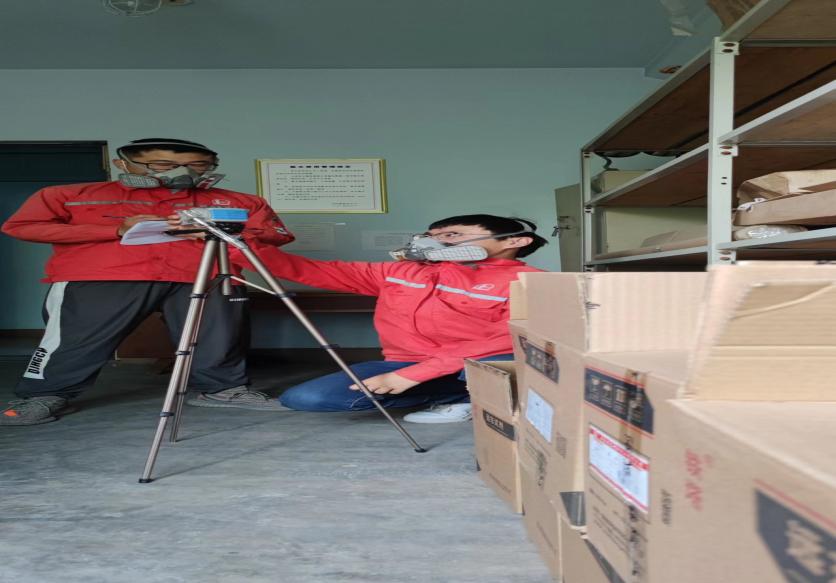 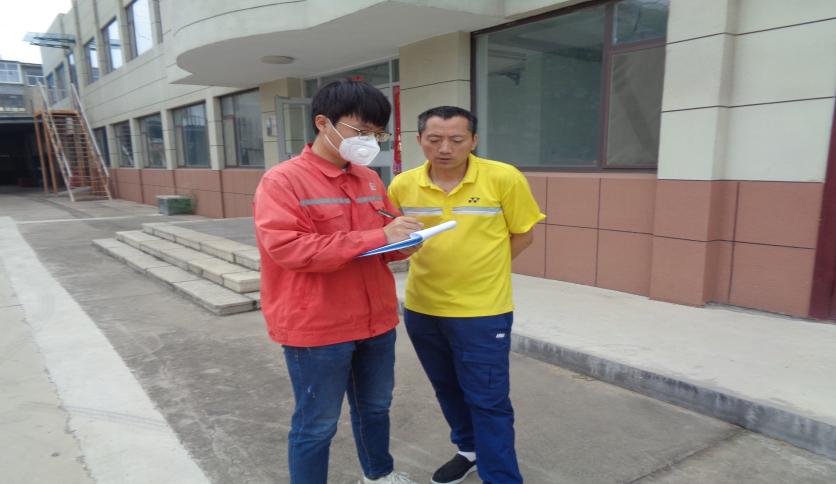 现场采样、现场检测情况采样、检测时间采样、检测人用人单位陪同人现场采样、现场检测情况2022.12.17王丹丹、林更鹏申英杰现场采样、现场检测情况图像影像资料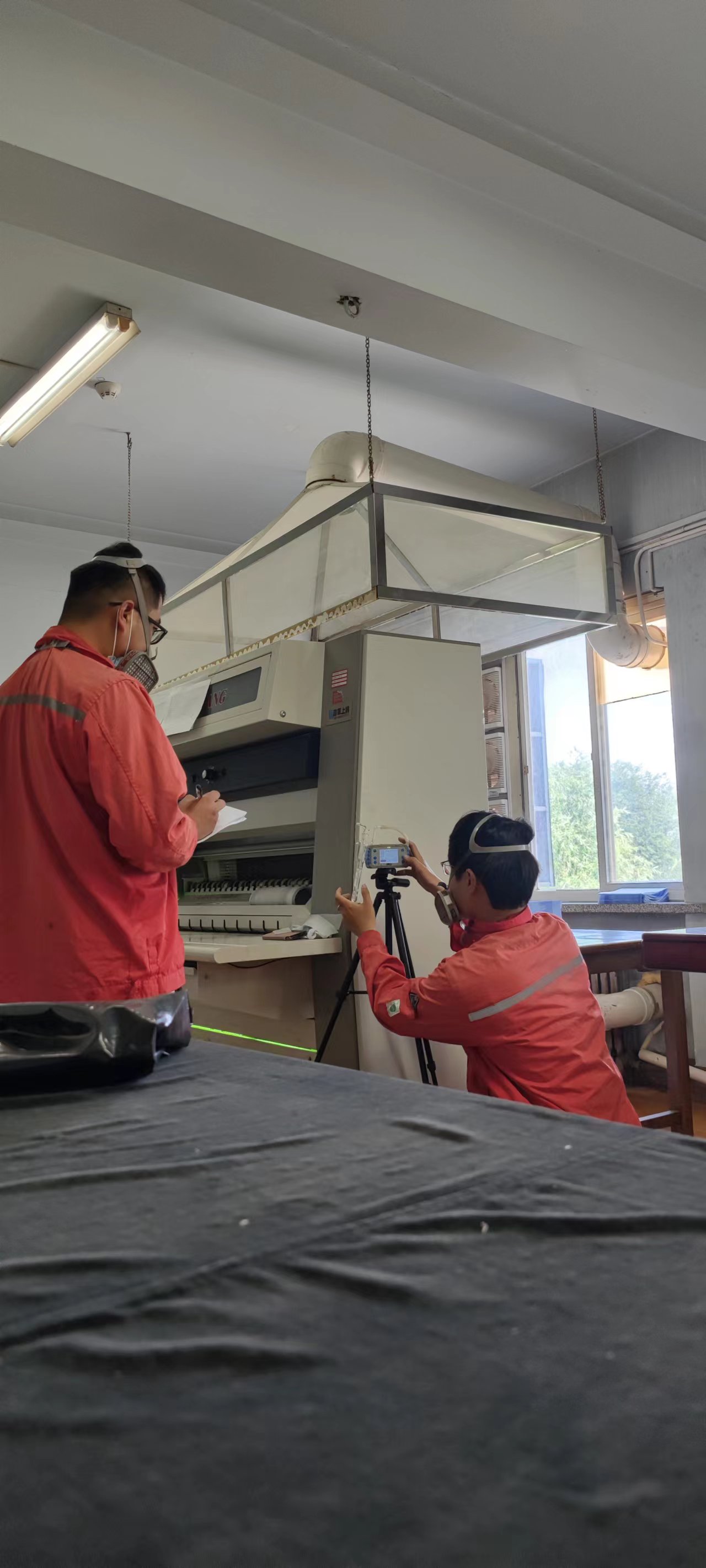 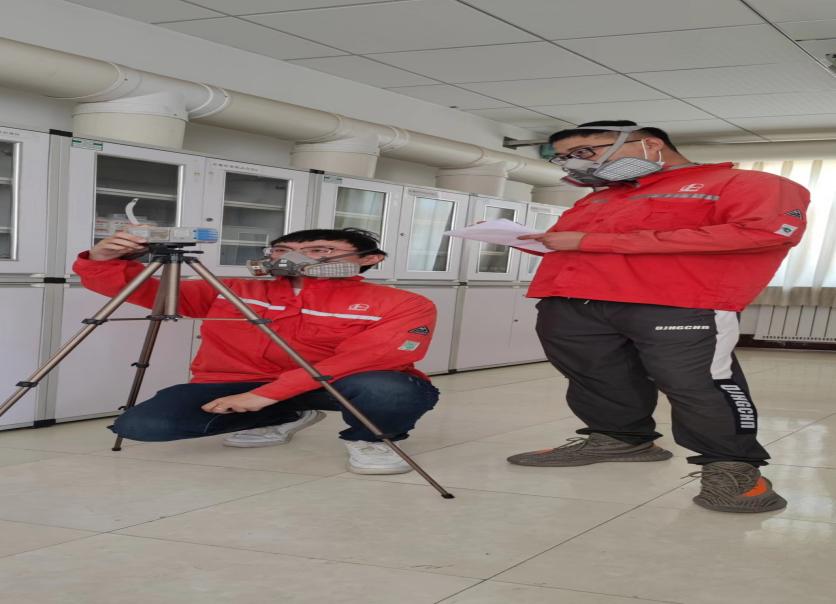 